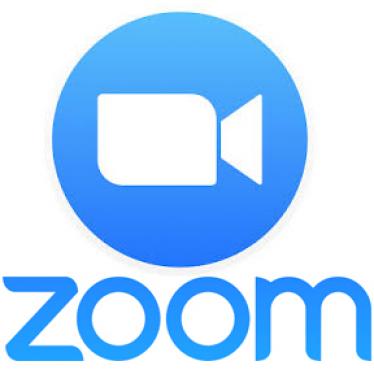 Learning with ZoomA Guide for Students IntroductionDue to the coronavirus outbreak and to maintain social distancing, VCC is transitioning from face-to-face to distance and virtual learning. Some VCC instructors will be using Zoom to deliver course content via video- and teleconference.<course name and CRN> will continue via Zoom as of <date>. <Add your schedule of Zoom classes here>TerminologyAn online course session/class/lecture/workshop: meetingYour instructor: the hostStudents: the participantsGetting Started EquipmentTo use Zoom, you will need the following:Laptop or desktop computer or tabletMicrophone (usually built into newer laptops/desktops) but a headset is helpfulWebcam (usually built into newer laptops/desktops)Internet connectionORPhone line (smartphone, cellphone, or landline)Some equipment may be available to borrow temporarily. Contact the VCC Library, Learning Centre, or Disability Services for more information. SoftwareFor smartphones and tablets, there is a Zoom app you can download. Visit the Apple App Store or the Google Play store.If you are using a desktop or laptop, you will likely not need to download any additional software. Software will be downloaded automatically when you join your first Zoom meeting.You do not need to create a Zoom account to join a Zoom course meeting.Zoom is compatible with Windows, Mac, Linux, iOS, Android, Blackberry, Zoom Rooms, and H. 323/SIP room systemsTrainingYou are responsible for familiarizing yourself with Zoom. Please watch the following two videos before your first meeting in Zoom.Click on or copy and paste this URL into your browser:Watch:Getting Started with Zoom Meetings (30 minutes)Zoom Meetings for Education (Students & Educators) (just the student part)Review this guide and/or the other training videos and webinars as needed:https://support.zoom.us/hc/en-us/categories/200101697You should also test your video and audio by going to the Zoom Test Meeting.SupportIf you encounter technical issues with Zoom, you can contact VCC’s Helpdesk from the green HelpDesk / FAQs tile on the my.vcc.ca homepage.Due to the current high volume of requests, the VCC HelpDesk may not be able to assist you immediately.Your instructor will provide additional support during the first Zoom meeting. Do not email your instructor questions about Zoom at this time. Use the above resources.Using Zoom – The BasicsMeeting AccessPrior to the start of the first or a new meeting, your instructor will likely send you a link on Moodle and/or by email. The link for <mycourse> is as follows:ADD YOUR PERSONAL MEETING ID HEREThe meeting will not begin until the scheduled time, or until your instructor joins or add you the meeting. Log in early to avoid any technical issues.To access a meeting, click on the link. Tips Consider using a headset with an external microphone rather than the built-in microphone on your device.Hold the microphone close to your mouth when you speak. Mute your microphone when you are not speaking. Your instructor can also mute participants.Find a quiet place to join Zoom meetings. Background noise makes it difficult for you to hear your instructor and others.Consider your space: Choose a visually non-distracting environment in a private location when possible.Reduce the amount of movement while on video. This can be distracting.There is a chat function on Zoom so you and communicate with your instructor and classmates in real time. You are able to record chat sessions. If you are using a laptop or mobile device, consider plugging it in while joining a Zoom meeting to save power.Student ExpectationsAttendance and ParticipationYou are expected to attend and participate in the Zoom meetings as you would normally do in face-to-face classes. Attendance is required – please refer to your program attendance guidelines.Most standard course, departmental, and College policies apply but note that these may change at any time due to the rapidly developing situation around the world. As usual, students who are genuinely ill or who have to take care of others who are ill are exempted from attending class meetings on Zoom. Due to the current situation, official medical documentation will be waived. Review the course syllabus for details. Email your instructor as soon as possible if you are ill and unable to attend Zoom meetings.Videoconference EtiquetteBe professional and respectful. Treat each Zoom meeting like a normal class.  As you will likely be seen on video, it is not appropriate for you to participate in a Zoom meeting while wearing your pajamas, while doing other activities like cooking or eating loudly, or while engaging in other private activities.When using the chat function, mind your language. You will not be anonymous. Again, behave as you would during face-to-face classes. The use of rude and/or inappropriate language and/or behaviour will not be tolerated; your instructor can remove you from a Zoom meeting at any time if this occurs. VCC’s Student Codes of Conduct are still in effect.Note policies D.4.3 and D.4.5:https://www.vcc.ca/about/governance--policies/policies/education-support-policies/Let’s all work together to create a pleasant and engaging virtual learning experience!